ГКОУ РД «Караузекская СОШ»ЦОДОУ ЗОЖЧитайте в номере:    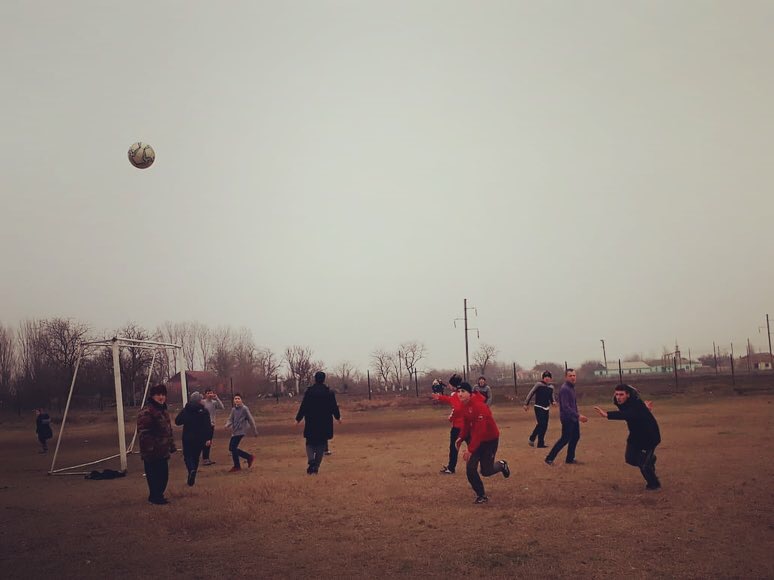 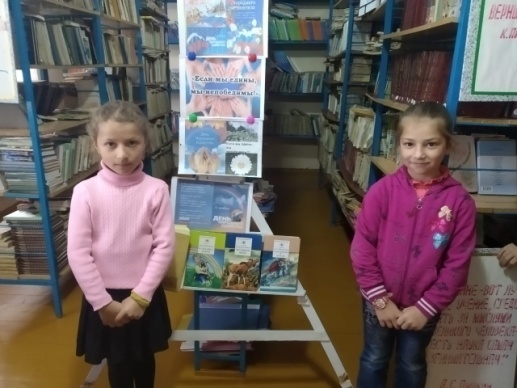 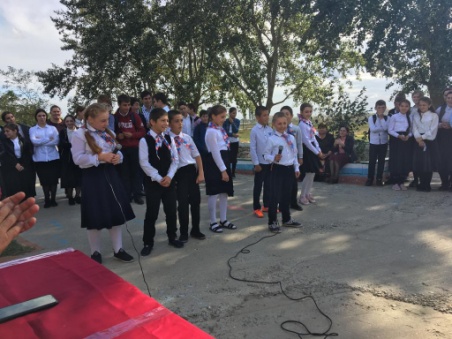 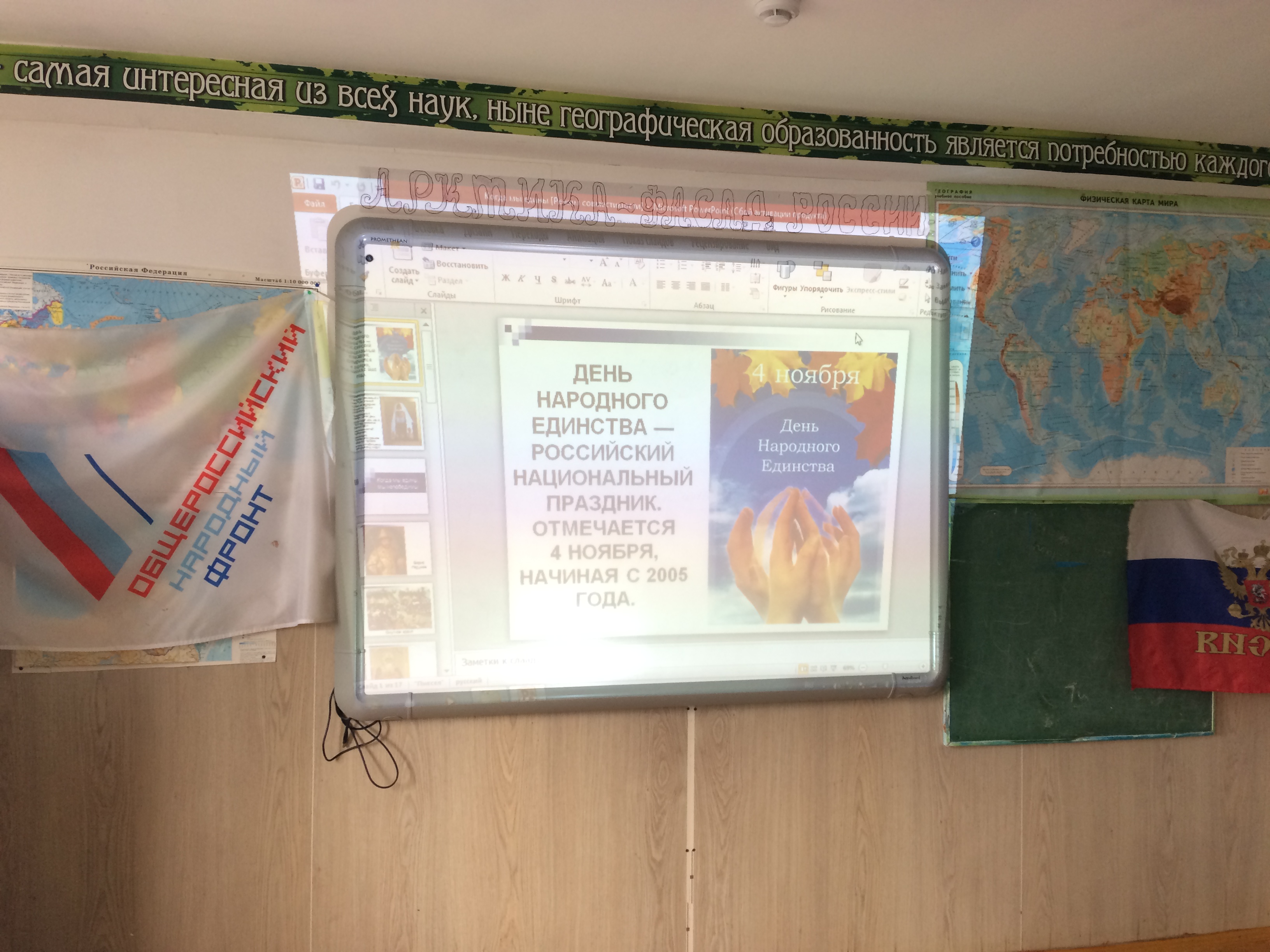 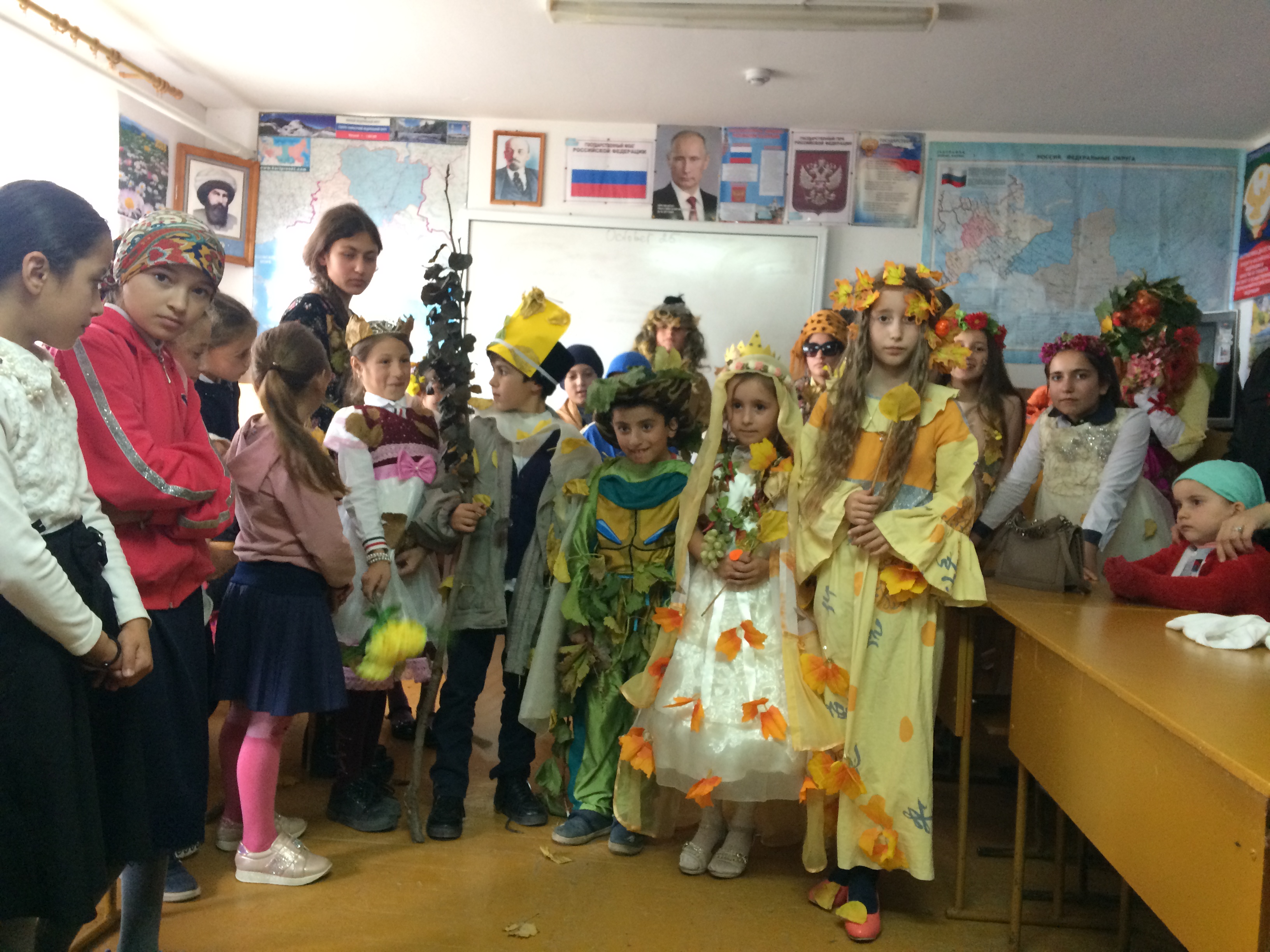 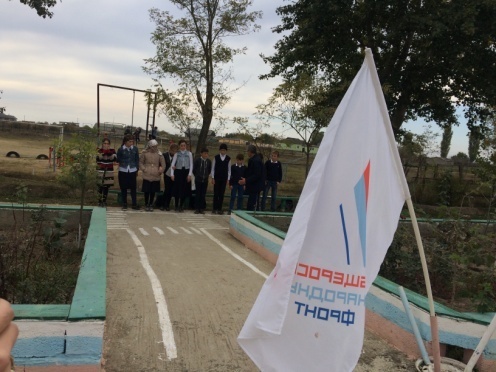 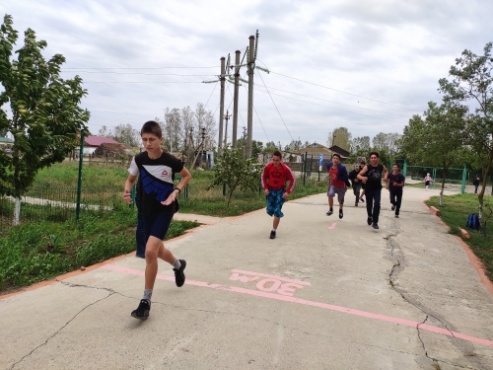 Концерт ко Дню учителя: « С любовью к Вам, Учителя!»День Учителя - один из самых известных, любимых и широко отмечаемых профессиональных праздников. День Учителя пробуждает интерес к профессии педагога, вызывает патриотические чувства к своей школе, устанавливает дружелюбную атмосферу между учителями и учащимися. 5 октября в ГКОУ РД «Караузекская СОШ» прошла торжественная линейка, посвящённая ко Дню Учителя. С самого утра в школе царила атмосфера праздника. Учащиеся школы радовали своих учителей букетами прекрасных цветов, дарили открытки. Далее состоялся праздничный концерт, посвящённый учителям. Выступили: ⁃ Директор школы Нажмудинов Д. Р. ⁃ Зам. директор по ВР Нажмудинова З.А. ⁃ Учитель физкультуры, полковник в отставке Нажмудинов К.И. Учащиеся подарили свои музыкальные и танцевальные номера. 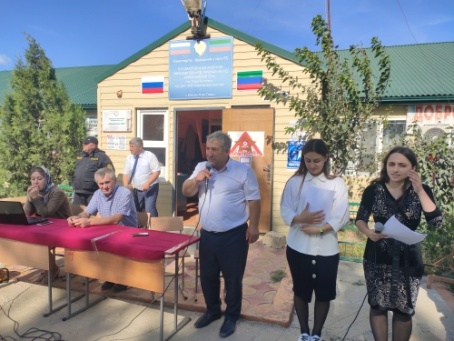 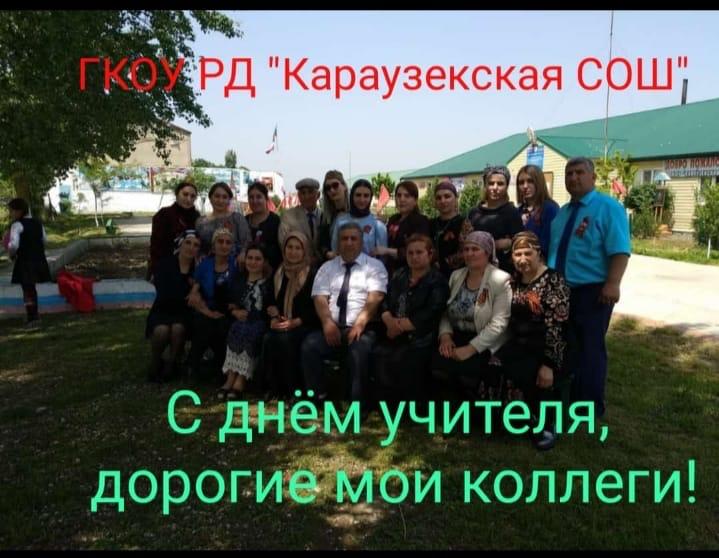 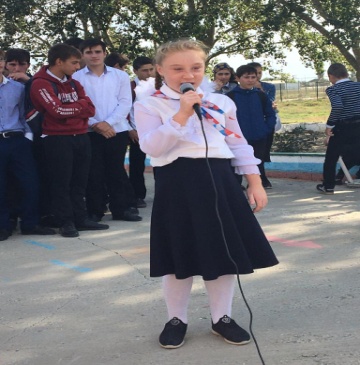 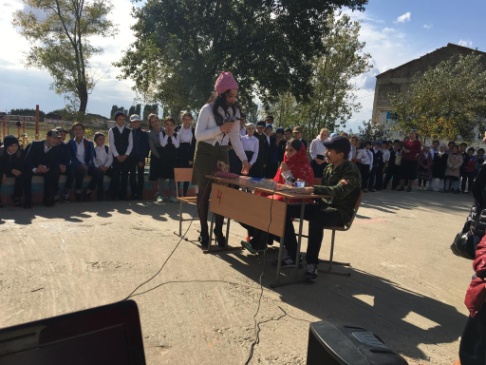 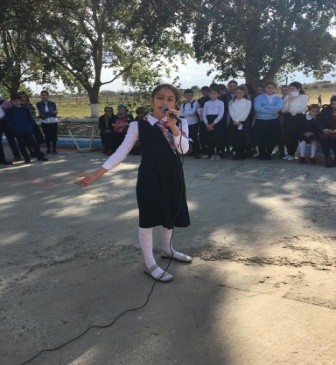 Праздник «Золотая осень».Осень – это самое загадочное время года. Она подкрадывается тихо и незаметно. Осеннее дуновение ветра и лёгкая прохлада окутывает землю ещё с конца августа. А с первым сентябрьским днём всё становится по-настоящему таинственным. Это время года, словно художник, раскрашивает природу в яркие цвета. Но есть у него и другая, менее красочная сторона, когда начинается сезон дождей. Многие считают это временем грусти и размышлений. Но этим период и прекрасен, ведь он даёт нам возможность насладиться жизнью и в то же время погружает в самих себя.С 18 по 26 октября 2020 года в ГКОУ РД “Караузекская  СОШ” в рамках праздника “Золотая осень” состоялись следующие конкурсы:-Осенний костюм- Осенние блюда-Сочинение об осени-Рисунок об осени-Осенние поделки-Стихи об осени.Конкурсы прошли очень весело и интересно. Ребята продемонстрировали свои  осенние наряды, читали стихи об осени, приготовили блюда и подготовили оригинальные поделки.Жюри конкурса определили победителей. Сочинение: 1 место – учащиеся 3 класса  Осенние поделки:  1 место – 1, 5 классы	2 место – 4, 7 классы Осенние рисунки:  1 место - Даудов Давид ученик 11 класса 		2 место – Дибирова Джамиля ученица 7 класса 		3 место – Магомедова Написат ученица 7 класса  Осенние блюда: 1 место – 1; 10,  11 классы 		2 место – 3; 9 классы 		3 место – 7, 8  классы Костюмы: 1 место – 4 класс  Победителям были вручены грамоты.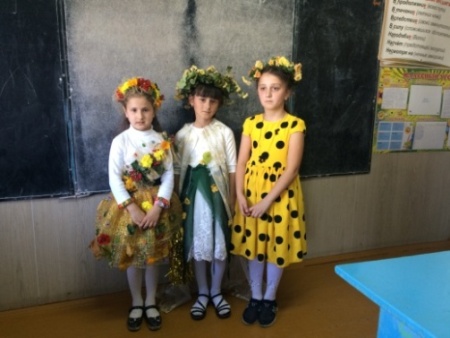 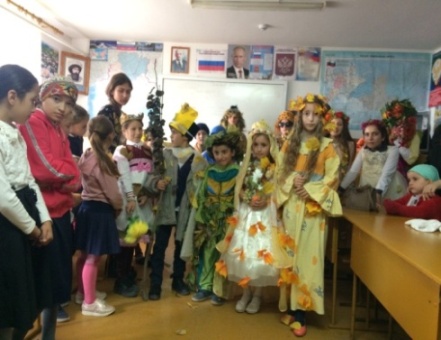 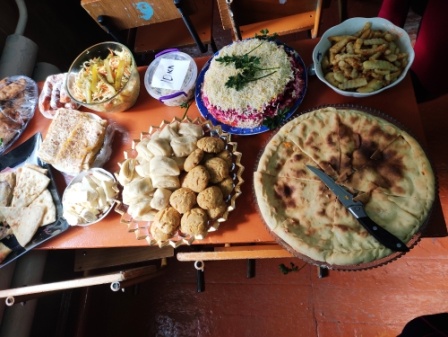 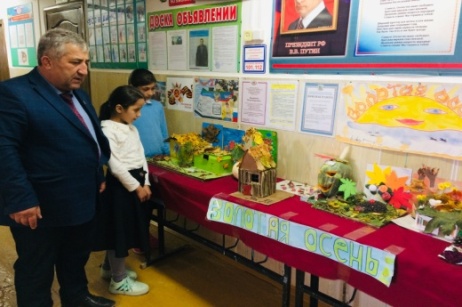 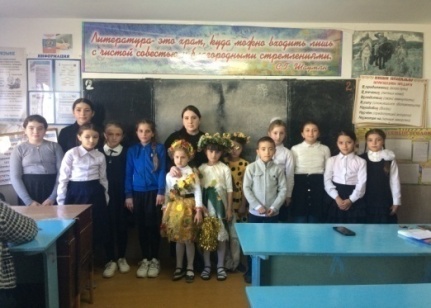 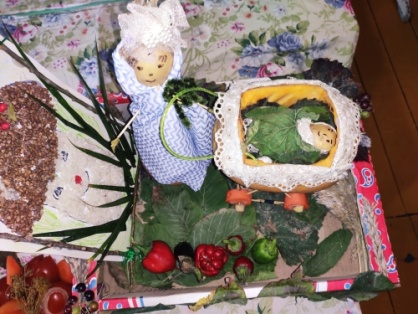 Мероприятия, посвященные празднования Дня народного Единства               В целях воспитания учащихся на традициях равенства всех народов, дружбы, взаимопомощи, солидарности и мира 29-30 октября 2020 г. в ГКОУ  РД «Караузекская СОШ» были проведены следующие мероприятия:   - Конкурс рисунка 		- Открытый урок на тему : «Мы вместе дружбою сильны».На мероприятии  присутствовали: Директор школы – Нажмудинов Д.Р., рук. ОБЖ – Дибиров А.М., ст.вожатая –Магомедова Н.М. 	Открытый урок провела – Зам. по ВР – Нажмудинова З.А. 	Цель урока: «Гражданско-патриотическое воспитание подрастающего поколения». 	На уроке прозвучал Гимн РФ , учащиеся читали стихи про Россию, отвечали на вопросы и рассказывали интересные факты про Россию. 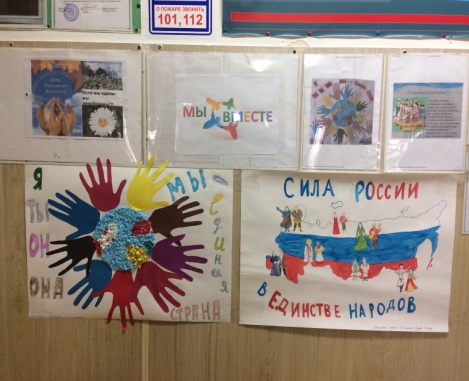 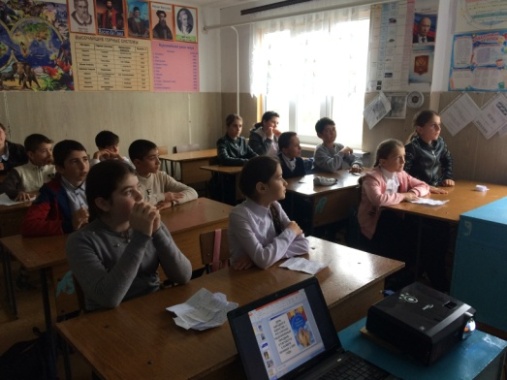 Первенство школы по легкой атлетике01.10.2020 года в ГКОУ РД «Караузекская СОШ»  было проведено первенство школы по легкой атлетике (кросс на 1500 метров), где отлично выступили учащиеся 8-10 классов,  с чем мы их и поздравляем, также они выступили по футболу и заняли 1-е место. По легкой атлетике среди учащихся 8-10 класов места распределились следующим образом: Мусаев Саидбег ученик 10 класса  – 1 место Магомедов Али ученик 8 класса – 2 место Сапавов Гусейн ученик 10 класса  – 3 место Мусаев Хангерей ученик 10 класса -  4  место  Магомедов Шамиль – 5 место ученик 9 класса Победитель и призеры были  награждены грамотами и дипломами соответствующих степеней.  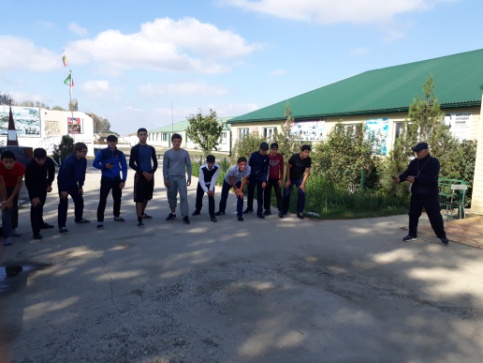 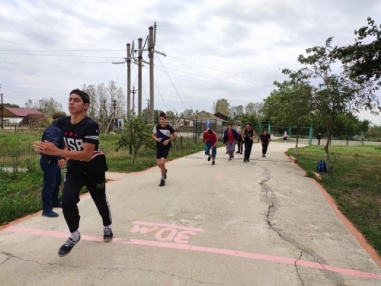 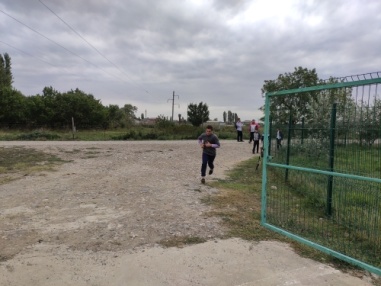 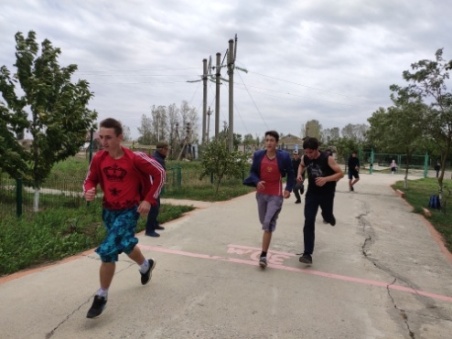 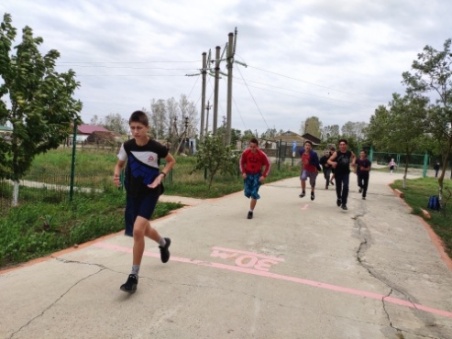 В  Всероссийская акция «Дорога в школу»		24 октября 2020 Г. в ГКОУ РД «Караузекская СОШ было проведено внеклассное занятие по основам безопасности детей на пути в школу в рамках Всероссийской акции «Дорога в школу». Учащиеся школы продемонстрировали правила дорожного движения и играли мини сценку «Безопасное поведение на дороге». После все учащиеся проложили маршрут по потенциально опасным участкам вблизи школы в радиусе 500-1000м.. Опасные участки были зафиксированы фото-видео материалом.  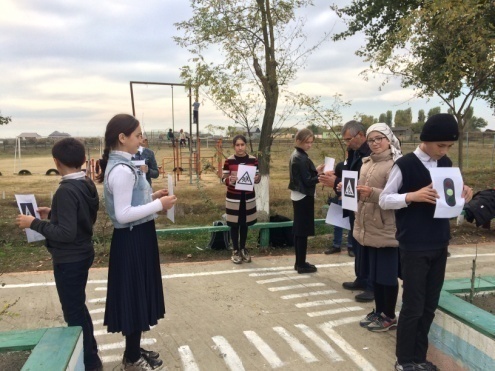 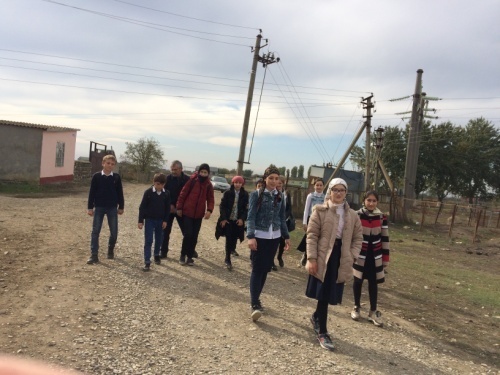 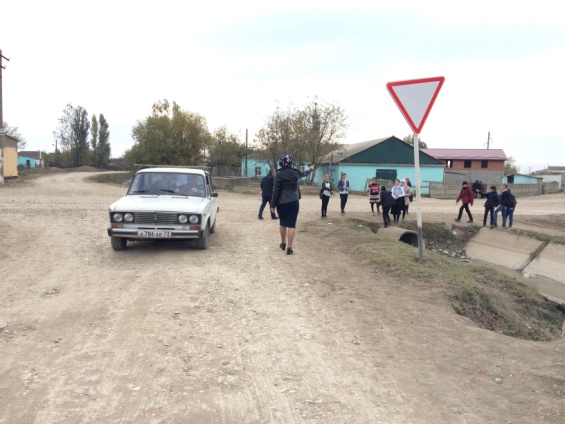 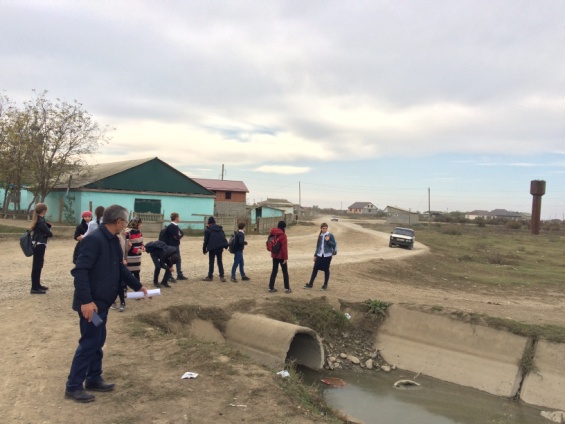 Книжная выставка « Единая Россия – единая семья»   	27.10.2020г. в школьной библиотеке ГКОУ РД «Караузекская СОШ» была проведена выставка книг, посвященная Дню народно Единства России. 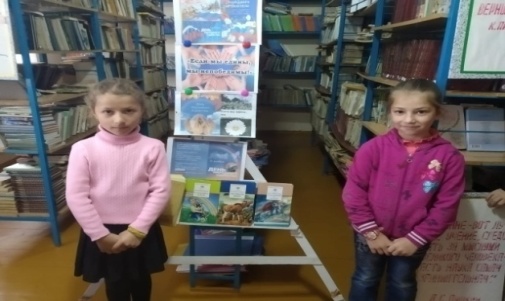 Электронная почта редактора газеты - NAZHMUDINOVA2018@BK.RU Главный редактор: Зам. директора по ВВР Нажмудинова З.А. 